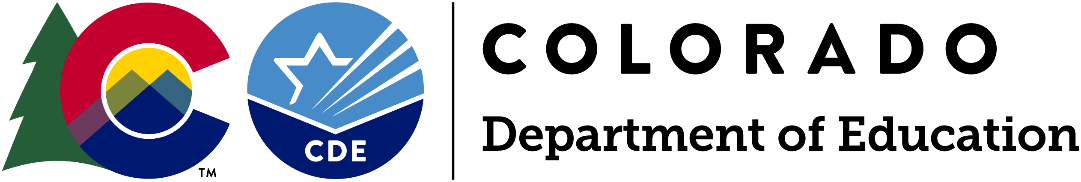 Funding OpportunityApplications Due: Friday, October 20, 2023, by 11:59 pmInformation Webinar: Tuesday, October 10, 2023, at 3 pm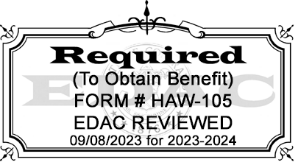 Program Questions:Jacklyn Thompson, Grant CoordinatorThompson_J@cde.state.co.us Sarah Blumenthal, Director of Health Services Office (303) 866-6779 | Blumenthal_S@cde.state.co.usBudget/Fiscal Questions:Anna Friedman, Grants Fiscal Office(720) 778-1877 | Friedman_A@cde.state.co.usApplication Process Questions:Mandy Christensen, Grants Program Administration(303) 957-6217 | Christensen_A@cde.state.co.usNote: The following version of the application is intended as a reference document for instructions and grant application planning purposes.Applications for the Menstrual Hygiene Products Accessibility Grant Program must be submitted through theonline application form.Submission of application materials either in hard copy or viae-mail will not be accepted.Menstrual Hygiene Products Accessibility Grant ProgramApplications Due: Friday, October 20, 2023, by 11:59 pmProgram PurposeSB 21-255 “Free Menstrual Hygiene Products to Students” was signed into law on July 6, 2021. The law created the Menstrual Hygiene Products Accessibility Grant Program to provide menstrual hygiene products at no expense to students and make products accessible to a student regardless of the student’s gender identity.Eligible ApplicantsEligible applicants for this program are: A Local Education Provider (LEP) that has 50% or more students enrolled who are eligible for free or reduced-cost lunch. See Appendix A for an eligibility decision tree and Appendix B for a list of eligible LEPs.The Colorado School for the Deaf and Blind.An approved facility school, as defined in section 22-2-402(1) C.R.S.An eligible LEP is:A School DistrictIndividual non-charter schools may not submit a standalone application apart from the district. A Charter School authorized by a School District [must have district approval]A Charter School authorized by the Charter School Institute (CSI) [must have CSI approval]A Board of Cooperative Services (BOCES)Note: Applications must be authorized and submitted through the LEP. A charter school’s authorizer will be the fiscal agent, if funded.Available Funds and Duration of GrantApproximately $100,000 is available for the 2023-2024 school year. Grants will be awarded for a one-year term beginning in the 2023-2024 fiscal year. Awards will likely range from $1000 to $5000, based on the amount of funding requested and the number of applications received. Additional grant funding for subsequent years will be contingent upon annual appropriations by the State Legislature and upon grantees meeting all grant, fiscal and reporting requirements. Funded applicants for the 2023-2024 school year are not guaranteed any additional funding beyond the 2023-2024 year at this time. Funds must be expended by June 30, 2024.Available grant funding will be distributed to eligible Education Providers, based on the amount of funding requested and the number of applications received. If funding requests exceed the amount of funding available, first-time program participants will be prioritized.Allowable Use of FundsEligible applicants may apply to receive funds to:Acquire and distribute menstrual hygiene products (tampons, menstrual pads, and pantiliners) at no expense to students; and/orInstall and maintain a dispensing machine or disposal receptacle for menstrual hygiene products.Evaluation and ReportingEach Education Provider that receives a grant through the Menstrual Hygiene Products Accessibility Grant Program is required to report, at a minimum, the following information to the Department on or before September 30, 2024:The amount of money spent on the acquisition and distribution of menstrual hygiene products; and The amount of money spent on the installation and maintenance of a dispensing machine or disposal receptacle for menstrual hygiene products.See Appendix C for the End-of-Year Evaluation and Reporting requirements. Information reported to CDE in relation to grant activities is not confidential and is subject to public request. Grantees should ensure reported information does not contain any Personally Identifiable Information (PII) or confidential information.Data PrivacyCDE takes seriously its obligation to protect the privacy of student and educator Personally Identifiable Information (PII) collected, used, shared, and stored. PII will not be collected through the Menstrual Hygiene Products Accessibility Grant Program. All program evaluation data will be collected in the aggregate and will be used, shared, and stored in compliance with CDE’s privacy and security policies and procedures.Note: Documents submitted must not contain any personally identifiable student or educator information including names, identification numbers, or anything that could identify an individual. All data should be referenced/included in the aggregate and the aggregate counts should be redacted to remove small numbers under n=16 for students or n=5 for educators.Application Assistance An application information webinar will be held on Tuesday, October 10, 2023, at 3 pm. To access the webinar, please register at this link.Review Process and TimelineApplications will be reviewed by CDE staff to ensure they contain all required components. Applicants will be notified of final award status no later than Friday, November 17, 2023, at 11:59 pm.Available grant funding will be distributed to eligible Education Providers, based on the amount of funding requested and the number of applications received. If funding requests exceed the amount of funding available, first-time program participants will be prioritized.Submission Process and DeadlineInformation must be completed (including all elements outlined below) and submitted through the online application form by Friday, October 20, 2023, at 11:59 pm. The Program Assurances Form must also be uploaded to the Smartsheet form at the time of submission.Required ElementsThe Menstrual Hygiene Products Accessibility Grant online application form includes the following elements, all of which must be completed. Successful applicants will submit a detailed budget once funding amounts are determined.Part I:	Applicant InformationPart II:	Application RequestPart III:	Program Assurances FormUpload the Program Assurances Form (PDF or Word file) within the online application form. Funding will not be awarded until all signatures are in place. Applications may be submitted without signatures; however, please attempt to obtain all signatures before submitting the application.Menstrual Hygiene Products Accessibility Grant ProgramApplications Due: Friday, October 20, 2023, by 11:59 pm**Please provide the following within the online application form**The online system does not save works in progress, so applicants may find it useful to complete the application in the tables below and paste the responses into the online application.Part I: Applicant InformationPart II: Application RequestApplicants will complete the following questions in the online application form.Part III: Program Assurances FormThe appropriate Authorized Representatives must sign below to indicate their approval of the contents of the application for the Menstrual Hygiene Products Accessibility Grant, and the receipt of program funds.hereby agrees to the following assurances:Further, the recipient school certifies that it understands all the rules and regulations associated with the receipt of Menstrual Hygiene Products Accessibility Grant, including those not specifically enumerated in the program assurances, and will take action to comply with all such requirements.The recipient will provide the Colorado Department of Education the evaluation information required in the End-of-Year Report by September 30, 2024 (see Appendix C).The recipient will work with and provide requested data to CDE for the Menstrual Hygiene Products Accessibility Grant within the timeframes specified.The recipient will not discriminate against anyone regarding race, gender, national origin, color, disability, or age.Funds will be used to supplement and not supplant any funds currently being used to provide educational services and funds will be administered by the appropriate fiscal agent.Recipients will maintain appropriate fiscal and program records and fiscal audits of this funding will be conducted by the school as a part of their regular audits.If any findings of misuse of these funds are discovered, project funds will be returned to CDE.The recipient will maintain sole responsibility for the project even though subcontractors may be used to perform certain services.Duplication of Benefits Federal or State funds generally cannot be used to pay for the exact same cost or activity already paid for from another source of funding. This is sometimes referred to as a prohibition on duplication of benefits (DOB), or “double-dipping.” Entities using multiple funding sources should be aware of the different authorities and program requirements for each funding source, being careful to avoid DOB in instances where they are paying for similar costs or activities from multiple sources. (2CFR200.302) Subrecipients should avoid a duplication of benefits for any state or federal award. A duplication of benefits occurs when the amount of the assistance (i.e., funding) to a beneficiary exceeds the total allowable assistance (i.e., based on the total allocable expenses) to that beneficiary for that purpose. Upon signature below, the applicant certifies no duplication of benefits resulting in this funding will occur. If awarded, the Awardee (applicant) will notify in writing CDE should this occur.Fraud, Waste and Abuse Recipients of grant funds are responsible for taking steps to reduce fraud, waste, and abuse. Fraud Waste and Abuse can come in many forms, such as:Embezzlement, bribery, or other public corruption involving federal or state funds;Serious mismanagement involving federal or state programs or funds;Theft or misuse of Federal student aid to include knowledge of fraud, waste, or abuse involving a financial aid administrator or other entity official(s), or knowledge of fraud, waste, or abuse involving a student loan servicer or collection agency;Knowledge that your entity is not complying with regulations or laws involving Federal student aid or other federal or state program or operation requirements;Conflicts of interest-violation of arm’s length agreements;Contract and procurement irregularities;Theft or abuse of government property;Employee misconduct; orEthics violations by officials.Entities are required to have a procedure or methodology for timely reporting, in writing, of any noted violations that may potentially affect the federal award. (2CFR200.113)Upon signature below, the applicant certifies there are sufficient internal controls in place to reduce or eliminate the possibility of fraud, waste and abuse with these, or any funds within their agency, and if an instance occurs. If awarded, the Awardee (applicant) will notify CDE in writing.Conflict of Interest The applicant hereby certifies that, to the best of its knowledge and belief, there are no present or currently planned interests (financial, contractual, organizational, or otherwise) relating to the work to be performed under the contract or grant resulting from this award that would create any actual or potential conflict of interest (or apparent conflicts of interest) (including conflicts of interest for immediate family members: spouses, parents, children) that would impinge on its ability to render impartial, technically sound, and objective assistance or advice or result in it being given an unfair competitive advantage. In this clause, the term “potential conflict” means reasonably foreseeable conflict of interest. The applicant further certifies that it has and will continue to exercise due diligence in identifying and removing or mitigating, to the Government's or Colorado Department of Education’s satisfaction, such conflict of interest (or apparent conflict of interest).Upon signature below, the applicant certifies there are sufficient internal controls in place to reduce or eliminate the possibility of any conflicts of interest with these, or any funds within their agency. If awarded, the Awardee (applicant) will notify CDE in writing. (2CFR200.112)The Colorado Department of Education may terminate a grant award upon thirty days’ notice if it is deemed by CDE that the grantee is not fulfilling the requirements of the funded program as specified in the approved project application, or if the program is generating less than satisfactory results.Project modifications and changes in the approved budget must be requested in writing and be approved in writing by the CDE before modifications are made to the expenditures. Contact Anna Friedman (Friedman_A@cde.state.co.us) and Jacklyn Thompson (Thompson_J@cde.state.co.us) for any modifications.Note: Upload the Program Assurances Form within the online application form. Funding will not be awarded until all signatures are in place. Applications may be submitted without signatures; however, please attempt to obtain all signatures before submitting the application.Appendix A: Eligibility Decision TreeAppendix B: Eligible Local Education ProvidersList of eligible Local Education Providers – Districts and Charter Schools that meet requirements, per available 2022-2023 data reported to CDE.Alphabetized List of Eligible School Districts
Adams County 14Adams-Arapahoe 28JAguilar Reorganized 6Akron R-1Alamosa RE-11JArchuleta County 50 JtBethune R-5Big Sandy 100JBrush RE-2(J)Burlington RE-6JCalhan RJ-1Canon City RE-1Centennial R-1Center 26 JTColorado School for the Deaf and BlindColorado Springs 11Cotopaxi RE-3Cripple Creek-Victor RE-1Crowley County RE-1-JDelta County 50(J)Denver County 1Dolores County RE No.2East Otero R-1Ellicott 22Englewood 1Fort Morgan Re-3Garfield 16Granada RE-1Greeley 6Hanover 28Harrison 2Hi-Plains R-23Holly RE-3Holyoke Re-1JHuerfano Re-1Idalia RJ-3Ignacio 11 JTKarval RE-23Lake County R-1Lamar Re-2Las Animas RE-1Mancos Re-6Manzanola 3JMapleton 1Moffat 2Monte Vista C-8Montezuma-Cortez RE-1Montrose County RE-1JNorth Conejos RE-1JOtis R-3Pritchett RE-3Pueblo City 60Revere School DistrictRocky Ford R-2Sheridan 2Sierra Grande R-30Silverton 1South Conejos RE-10Springfield RE-4Stratton R-4Trinidad 1Valley RE-1Walsh RE-1Weld Re-8 SchoolsWest End RE-2Westminster Public SchoolsWoodlin R-104Wray RD-2Yuma 1Alphabetized List of Eligible Charter Schools
Academy 360Academy of Advanced LearningAmerican Indian Academy of DenverAstravo Online Academy Elementary SchoolAtlas Preparatory Elementary School Atlas Preparatory High SchoolAtlas Preparatory Middle SchoolAUL DenverAurora Academy Charter SchoolAurora Science & Tech High School Aurora Science & Tech Middle SchoolAXL AcademyChavez/Huerta K-12 Preparatory AcademyChildren's Kiva Montessori SchoolColorado Early Colleges AuroraColorado High School CharterColorado High School Charter - GESCommunity Leadership AcademyCompass AcademyCoperni 2Coperni 3Crestone Charter SchoolCrown Pointe Charter AcademyDenver Justice High SchoolDSST: Byers Middle SchoolDSST: Cole High SchoolDSST: Cole Middle SchoolDSST: College View High SchoolDSST: College View Middle SchoolDSST: Conservatory Green High SchoolDSST: Conservatory Green Middle SchoolDSST: Elevate Northeast High SchoolDSST: Elevate Northeast Middle School DSST: Green Valley Ranch High SchoolDSST: Green Valley Ranch Middle SchoolDSST: Montview High SchoolDSST: Montview Middle SchoolEarly College of ArvadaEarly Learning Center at New Legacy Charter SchoolEastlake High School of Colorado SpringsEmpower Community High SchoolGardner Valley SchoolGirls Athletic Leadership School High SchoolGlobal Village Academy - NorthGlobal Village Academy AuroraGOAL AcademyHigh Point AcademyHighline Academy NortheastHOPE Online Learning Academy High SchoolHOPE Online Learning Academy Middle SchoolJustice High Charter SchoolKIPP Denver Collegiate High SchoolKIPP Northeast Denver Leadership AcademyKIPP Northeast Denver Middle SchoolKIPP Northeast ElementaryKIPP Sunshine Peak AcademyKIPP Sunshine Peak ElementaryKwiyagat Community AcademyLotus School for ExcellenceMesa Valley Community SchoolMonarch MontessoriNew America SchoolNew America School - AuroraNew America School - ThorntonNew Legacy Charter SchoolNot a schoolOmar D Blair Charter SchoolPagosa Peak Open SchoolParadox Valley Charter SchoolPueblo Charter School for the Arts & SciencesPueblo School for Arts & Sciences at Fulton HeightsRicardo Flores Magon AcademyRiseUp Community SchoolRocky Mountain Deaf SchoolRocky Mountain Prep: CreeksideRocky Mountain Prep: FletcherRocky Mountain Prep: SouthwestRoosevelt Charter AcademySalida del Sol AcademySOAR at Green Valley RanchSouthwest Open Charter SchoolSTRIVE Prep - FederalSTRIVE Prep - Green Valley RanchSTRIVE Prep - KepnerSTRIVE Prep - LakeSTRIVE Prep - NoelSTRIVE Prep - RiseSTRIVE Prep - Ruby HillSTRIVE Prep - Smart AcademySTRIVE Prep - SunnysideSTRIVE Prep - WestwoodThe Pinnacle Charter SchoolUnion Colony Elementary SchoolUnion Colony Preparatory SchoolUniversity Prep - Arapahoe St.University Prep - Steele St.Vanguard Classical School - EastVanguard Classical School - WestVega Collegiate AcademyVictory Preparatory Academy High State Charter SchoolVictory Preparatory Academy Middle State Charter SchoolVilla Bella Expeditionary Middle SchoolVista Charter SchoolWyatt AcademyAppendix C: End of Year Evaluation and ReportingAll approved LEPs receiving funds will be required to submit the following End-of-Year Report by September 30, 2024, via Smartsheet form.End-of-Year Evaluation and Reporting – Due September 30, 2024Provide a description of the expenditures for fiscal year 2023-24 and the impact on your district, including: The amount of money spent on the acquisition and distribution of menstrual hygiene products; and The amount of money spent on the installation and maintenance of a dispensing machine or disposal receptacle for menstrual hygiene products.Complete the Annual Financial Report to indicate actual expenses and activities for fiscal year 2023-2024, for use of the funding.Menstrual Hygiene Products Accessibility Grant ProgramPursuant to C.R.S. 22-2-147Lead Local Education Provider (LEP) InformationFor Charter School applicants, please enter your authorizing district or CSI followed by your school’s name.Example: "ABC District - ABC Charter School"Lead Local Education Provider (LEP) InformationFor Charter School applicants, please enter your authorizing district or CSI followed by your school’s name.Example: "ABC District - ABC Charter School"Lead Local Education Provider (LEP) InformationFor Charter School applicants, please enter your authorizing district or CSI followed by your school’s name.Example: "ABC District - ABC Charter School"Lead Local Education Provider (LEP) InformationFor Charter School applicants, please enter your authorizing district or CSI followed by your school’s name.Example: "ABC District - ABC Charter School"Lead Local Education Provider (LEP) InformationFor Charter School applicants, please enter your authorizing district or CSI followed by your school’s name.Example: "ABC District - ABC Charter School"Lead Local Education Provider (LEP) InformationFor Charter School applicants, please enter your authorizing district or CSI followed by your school’s name.Example: "ABC District - ABC Charter School"Lead Local Education Provider (LEP) InformationFor Charter School applicants, please enter your authorizing district or CSI followed by your school’s name.Example: "ABC District - ABC Charter School"LEP Name:LEP Name:Four-Digit LEP Code:Mailing Address:Mailing Address:Type of Education Provider[check box below that best describes your organization or authorizer]Type of Education Provider[check box below that best describes your organization or authorizer]Type of Education Provider[check box below that best describes your organization or authorizer]Type of Education Provider[check box below that best describes your organization or authorizer]Type of Education Provider[check box below that best describes your organization or authorizer]Type of Education Provider[check box below that best describes your organization or authorizer]Type of Education Provider[check box below that best describes your organization or authorizer] School District		 BOCES		☐ Charter School Institute		 Facility School		 CSDB School District		 BOCES		☐ Charter School Institute		 Facility School		 CSDB School District		 BOCES		☐ Charter School Institute		 Facility School		 CSDB School District		 BOCES		☐ Charter School Institute		 Facility School		 CSDB School District		 BOCES		☐ Charter School Institute		 Facility School		 CSDB School District		 BOCES		☐ Charter School Institute		 Facility School		 CSDB School District		 BOCES		☐ Charter School Institute		 Facility School		 CSDBRegion[indicate region of Colorado this program will directly impact]Region[indicate region of Colorado this program will directly impact]Region[indicate region of Colorado this program will directly impact]Region[indicate region of Colorado this program will directly impact]Region[indicate region of Colorado this program will directly impact]Region[indicate region of Colorado this program will directly impact]Region[indicate region of Colorado this program will directly impact] Metro		 Pikes Peak		 North Central		 Northwest West Central		 Southwest		 Southeast		 Northeast Metro		 Pikes Peak		 North Central		 Northwest West Central		 Southwest		 Southeast		 Northeast Metro		 Pikes Peak		 North Central		 Northwest West Central		 Southwest		 Southeast		 Northeast Metro		 Pikes Peak		 North Central		 Northwest West Central		 Southwest		 Southeast		 Northeast Metro		 Pikes Peak		 North Central		 Northwest West Central		 Southwest		 Southeast		 Northeast Metro		 Pikes Peak		 North Central		 Northwest West Central		 Southwest		 Southeast		 Northeast Metro		 Pikes Peak		 North Central		 Northwest West Central		 Southwest		 Southeast		 NortheastAuthorized Representative InformationFor Charter School applicants, the Authorized Representative and Fiscal Managerwill be contacts from your authorizing district or CSI.Authorized Representative InformationFor Charter School applicants, the Authorized Representative and Fiscal Managerwill be contacts from your authorizing district or CSI.Authorized Representative InformationFor Charter School applicants, the Authorized Representative and Fiscal Managerwill be contacts from your authorizing district or CSI.Authorized Representative InformationFor Charter School applicants, the Authorized Representative and Fiscal Managerwill be contacts from your authorizing district or CSI.Authorized Representative InformationFor Charter School applicants, the Authorized Representative and Fiscal Managerwill be contacts from your authorizing district or CSI.Authorized Representative InformationFor Charter School applicants, the Authorized Representative and Fiscal Managerwill be contacts from your authorizing district or CSI.Authorized Representative InformationFor Charter School applicants, the Authorized Representative and Fiscal Managerwill be contacts from your authorizing district or CSI.Name:Title:Telephone:E-mail:Program Contact InformationProgram Contact InformationProgram Contact InformationProgram Contact InformationProgram Contact InformationProgram Contact InformationProgram Contact InformationName:Title:Telephone:E-mail:Fiscal Manager InformationFiscal Manager InformationFiscal Manager InformationFiscal Manager InformationFiscal Manager InformationFiscal Manager InformationFiscal Manager InformationName:Telephone:E-mail:Indicate the number of schools anticipated to be served with these funds:Indicate the number of schools anticipated to be served with these funds:Indicate the number of schools anticipated to be served with these funds:Indicate the total number of students enrolled in the schools anticipated to be served with these funds:Indicate the total number of students enrolled in the schools anticipated to be served with these funds:Indicate the total number of students enrolled in the schools anticipated to be served with these funds:Indicate the number of restrooms, including gender-neutral restrooms, in the schools to be served with these funds:Indicate the number of restrooms, including gender-neutral restrooms, in the schools to be served with these funds:Indicate the number of restrooms, including gender-neutral restrooms, in the schools to be served with these funds:Indicate the number of gender-neutral restrooms where hygiene products will be distributed, dispensed, and/or disposed:Indicate the number of gender-neutral restrooms where hygiene products will be distributed, dispensed, and/or disposed:Indicate the number of gender-neutral restrooms where hygiene products will be distributed, dispensed, and/or disposed:Indicate which activities are you requesting funds for (select all that apply):☐ Acquiring and distributing menstrual hygiene products at no expense to students.☐ Installation and maintenance of a dispensing machine(s).☐ Installation and maintenance of a disposal receptacle(s) for menstrual hygiene products.☐ Acquiring and distributing menstrual hygiene products at no expense to students.☐ Installation and maintenance of a dispensing machine(s).☐ Installation and maintenance of a disposal receptacle(s) for menstrual hygiene products.☐ Acquiring and distributing menstrual hygiene products at no expense to students.☐ Installation and maintenance of a dispensing machine(s).☐ Installation and maintenance of a disposal receptacle(s) for menstrual hygiene products.Indicate the amount of funding you are requesting. Please select from the following three options:Indicate the amount of funding you are requesting. Please select from the following three options:☐ $1,000		☐ $2,500		☐ $5,000☐ $1,000		☐ $2,500		☐ $5,000On(date), (District/BOCES/CSI/Facility School/CSDB)Name of Organization Board PresidentSignatureDateName of Organization Authorized RepresentativeSignatureDateName of LEP Program ContactSignatureDate